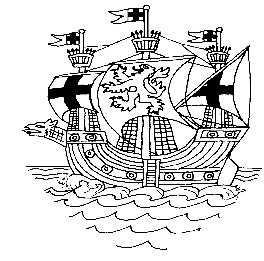  			MINUTES OF THE PLANNING COMMITTEE MEETINGheld on Monday 20th September 2021 in The Moot Hall at 10.00am Present: Cllr Webster took the chair.    Committee Members: Cllrs Fox, Jones and PalmerApologies: Cllrs Rainger (ES) Cllrs Digby, Fellowes, Howard-Dobson & Piers-HallTo Receive Councillors’ Declarations of Interest:None.      4.  To Approve the Minutes of the previous Planning Committee Meeting:The draft Minutes of the Planning Committee Meeting held on Friday 3rd September 2021 were approved and duly signed.     5.  Public Forum:One member of the public was present to be available to answer any questions re. agenda item c).  6.	To consider the following Planning Applications;Cllr Webster moved agenda item c) to the beginning of the meeting.c)	Application No: DC/21/4056/FUL	Location: The Hollies, 37 Park Road, Aldeburgh, Suffolk, IP15 5ETProposal: Construction of a single storey rear extension together with summerhouse/garden office.	Case Officer: tbcATC Planning Committee recommends APPROVAL for this application subject to familial use only.a) 	Application No: DC/21/3927/VOCLocation: Limosa, 3 Crespigny Road, Aldeburgh, Suffolk, IP15 5HA  Proposal:  Variation of Condition 2 of DC/21/1470/FUL.  Addition of new first floor, including alterations to roof, minor adjustments to fenestration and associated works.  To vary the approved drawings to include a balcony.Case Officer: tbcATC Planning Committee deferred making a decision about this application to the next meeting.   b)	Application No: DC/21/4221/FULLocation: Telegraph Barn, Warren Hill Lane, Aldeburgh, Suffolk, IP15 5QBProposal:  Proposed two storey extension and alterations.Case Officer: tbcATC Planning Committee recommends APPROVAL for this application. d)	Application No: DC/21/3363/FULLocation:  The Lugger, 13 Linden Close, Aldeburgh, IP15 5JLProposal:  Conversion of existing garage to annexe for elderly relatives.Case Officer: tbcATC Planning Committee recommends APPROVAL for this application subject to familial use only.7.       Correspondence, including additional applications, if any. None8.       Enforcement Activity          There was no new business for discussion.